Publicado en Barcelona el 30/11/2023 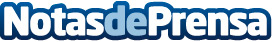 Cuidabi: servicios y compromiso mejorados en el cuidado de personas de la tercera edadCuidabi es una empresa que opera a nivel nacional, especializada en la prestación de servicios socio sanitarios a domicilio, comprometida en garantizar la igualdad de oportunidades, promoviendo la presencia equilibrada entre mujeres y hombres y fomentando la inclusión laboral de colectivos vulnerablesDatos de contacto:MikelCEO962 05 32 62Nota de prensa publicada en: https://www.notasdeprensa.es/cuidabi-servicios-y-compromiso-mejorados-en-el Categorias: Nacional Personas Mayores Bienestar Servicios médicos http://www.notasdeprensa.es